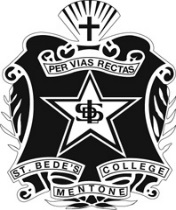 ST BEDE’S COLLEGE2 MENTONE PARADE, MENTONE, VICTORIA 3194Phone:  9582 5999     Fax:  9582 5757www.stbedes.catholic.edu.auABN:  59 127 195 135SAC Instruction SheetSAC date:Subject name: Subject Teachers:Authorised MaterialsStationery per VCAA examinationsNon-programmable calculatorGraphics CalculatorBound referenceNotesDictionaryOther (please state)Stationery per VCAA examinationsNon-programmable calculatorGraphics CalculatorBound referenceNotesDictionaryOther (please state)Special ProvisionsStudent name:Open bookComputer UseRest breaksExtra TimeScribeSpecial ProvisionsStudent name:Open bookComputer UseRest breaksExtra TimeScribeSpecial ProvisionsStudent name:Open bookComputer UseRest breaksExtra TimeScribeReading time:Writing time: